INDICAÇÃO Nº 03292/2013Sugere ao Poder Executivo Municipal que proceda a limpeza da Rua Ignácia Pinto de Campos, próximo ao Bloco n°65, no Conjunto Habitacional Roberto Romano.Excelentíssimo Senhor Prefeito Municipal, Nos termos do Art. 108 do Regimento Interno desta Casa de Leis, dirijo-me a Vossa Excelência para sugerir que, por intermédio do Setor competente, seja executada a limpeza Ignácia Pinto de Campos, próximo ao n° 65, no Conjunto Habitacional Roberto Romano.Justificativa:Este vereador foi procurado por munícipes questionando sobre a quantidade de lixos e restos entulhos, conforme se vê no anexo. Dessa forma, mister se faz uma ação da Prefeitura, a fim de que, se resolva tal impasse no mais breve. Plenário “Dr. Tancredo Neves”, em 24 de maio de 2013.Emerson Luis Grippe“Bebeto”-Vereador-Anexo: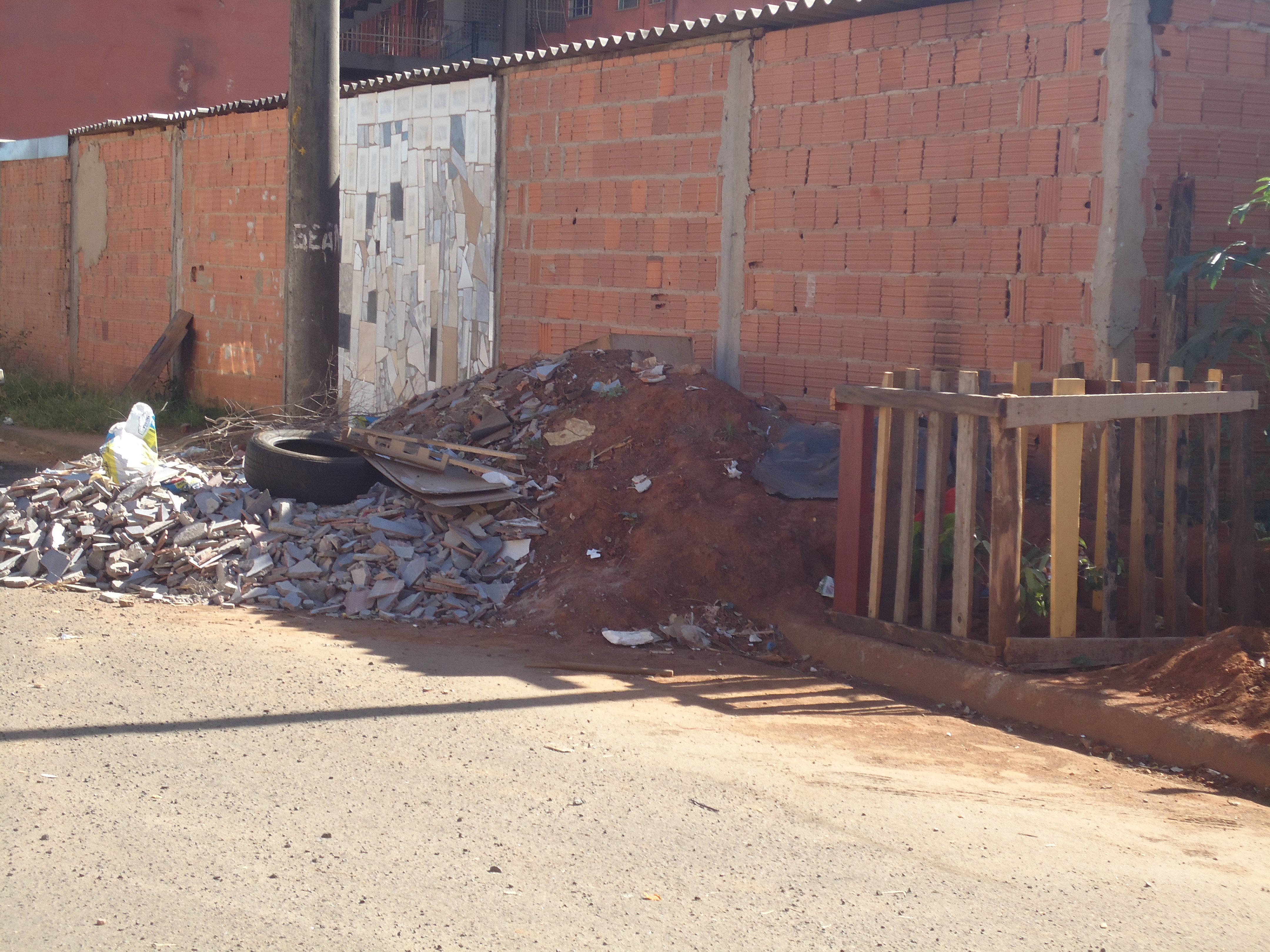 